ΓΕΩΠΟΝΙΚΟ ΠΑΝΕΠΙΣΤΗΜΙΟ ΑΘΗΝΩΝ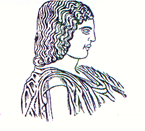 ΕΡΓΑΣΤΗΡΙΟ ΔΕΝΔΡΟΚΟΜΙΑΣ Δ/ντρια: Καθηγήτρια Ε. ΤσαντίληΙερά Οδός 75, 118 55 ΑΘΗΝΑΤηλ.: 210-5294612Φαξ: 210-5294592                                                                                                         Αθήνα 26-11-2018                                                                                       Αρ. Πρωτ: 607                                                                               ΠΡΟΣ:                                                                               Τμήμα Α΄ Σπουδών                                                                                Υπόψη κ. ΘηβαίουΘέμα: Σε σχέση με το πρόγραμμα Εξετάσεων Ιανουαρίου                                                                                               Με τιμήΠαλαιοί Κωδικοί ΜαθημάτωνΝέοιΚωδικοί ΜαθημάτωνΙΑΝΟΥΑΡΙΟΣ 201995         360 ΕΦΠΌλοι μαζί660 ΕΦΠ   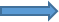 153 ΕΦΠΌλοι μαζί2490          750 ΕΦΠΌλοι μαζί1145          246 ΕΦΠΌλοι μαζί3440 τμήμ. εκτός ΕΦΠΌλοι μαζίΗ Διευθύντρια του ΕργαστηρίουΤσαντίλη ΕλένηΚαθηγήτρια